جامعة الملك سعود						                                         مفردات المقرر: 144ترخ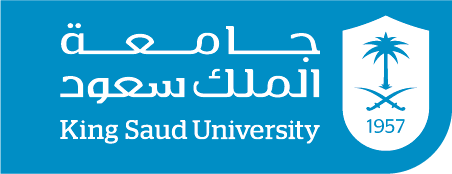 كلية الآداب                                                                                                              الفصل الدراسي:الاول                                                                                                                السنة الدراسية:1438هـمعلومات المحاضر:معلومات المقرر:طرق التقييم:*التأكيد على ضرورة حصول الطالبات على 80% من درجات الأعمال الفصلية قبل تاريخ الاعتذار.الخطة الأسبوعية:القـوانـيـن :(مثال: السرقة الأدبية, سياسة الحضور):يمنع التأخير عن المحاضرةيمنع استخدام الجوال أثناء المحاضرة يمنع الأحاديث الجانبية أثناء المحاضرةالالتزام بالأمانة العلمية أثناء إعداد الواجبات  خلود كمال سليمان الحبيباسم المحاضر الأحد10-11 /الثلاثاء 9-11/الخميس10-11الساعات المكتبيةالمبنى رقم 1 الدور الثاني مكتب رقم 73رقم المكتبkhabeeb@ksu.edu.sa عنوان البريدي الإلكترونيسيرة نبوية وخلفاء اسم المقرر144 ترخ رقم المقرريعنى المقرر بدراسة السيرة وأهم مصادرها ،والظروف التي أدت إلى نشأة الخلافة بالاضافة إلى جهود الخلفاء الراشدين في بناء الدولة ونشر الدعوة. توصيف المقررامن خلال دراسة هذا المقرر تتوصل الطالبة إلى فهم سيرة الرسول من جميع النواحي الإجتماعية والسياسية والدينية والظروف التي أدت إلى نشوء الخلافة وجهود الخلفاء الراشدين في بناء الدولة ونشر الدعوة.نواتج التعلم (المنصوص عليها في توصيف المقرر)كتب السير والمغازي الكتب الرئيسية السيرة النبوية في ضوء المصادر الأصلية دراسة تحليلية للدكتور مهدي رزق الله أحمد.تاريخ الخلفاء الراشدين لمحمد ابراهيم أبا الخيلالمراجع التكميلية (إن وجد) تاريخ التغذية الراجعة (تزويد الطالبات بالنتيجة)* تاريخ التقييم تقسيم الدرجاتالنوع الأسبوع 9الأسبوع 710المشاركة والواجبات --10اختبارات قصيرة وعروض الأسبوع 7الأسبوع 11الاسبوع 6الأسبوع 10الأول 20الثاني 20اختبارات فصلية404040اختبار نهائيمذكرة إضافية (مثال: شروط إعادة الاختبارات يجب الالتزام بموعد الاختبار الفصلي و لن تتم إعادة الاختبار إلا بعذر )مذكرة إضافية (مثال: شروط إعادة الاختبارات يجب الالتزام بموعد الاختبار الفصلي و لن تتم إعادة الاختبار إلا بعذر )مذكرة إضافية (مثال: شروط إعادة الاختبارات يجب الالتزام بموعد الاختبار الفصلي و لن تتم إعادة الاختبار إلا بعذر )مذكرة إضافية (مثال: شروط إعادة الاختبارات يجب الالتزام بموعد الاختبار الفصلي و لن تتم إعادة الاختبار إلا بعذر )العـنـوان الأسبوعأسبوع التسجيل1مصادر دراسة السيرة النبوية2                                     الأوضاع العامة في الجزيرة العربية قبل البعثة   3                                     الأوضاع العامة في الجزيرة العربية قبل البعثة   4البعثة النبوية5أحداث العهد المكي7الهجرة إلى المدينة8الهجرة إلى المدينة9الأحداث السياسية والعسكرية10التنظيمات الاجتماعية والاقتصادية والادارية 11نظام الخلافة12حروب الردة والفتوحات الاسلامية وبناء المدن13التنظيمات الادارية والمالية في العهد الراشدي14الفتنة في عهد الخليفة عثمان والاحداث الداخلية في عهد علي15أسبوع المراجعة أسبوع المراجعة 